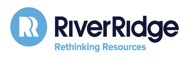 APPLICATION FOR EMPLOYMENTPRIVATE & CONFIDENTIALPlease complete fully in black ink and block capitals. Incomplete application forms will be rejected at short- listing stage.PERSONAL DETAILSEDUCATIONFURTHER EDUCATIONADDITIONAL TRAINING / PROFESSIONAL QUALIFICATIONSEMPLOYMENT HISTORYPlease list all your work history since completing full-time education, beginning with your present or most recent position.CURRENT EMPLOYMENTEMPLOYMENT HISTORYPlease list all your previous work history beginning with your next most recent etc.Please continue on a separate sheet if necessary, using the same format as aboveN.B. - All gaps in employment history must be accounted forINFORMATION IN SUPPORT OF YOUR APPLICATIONREFERENCESPlease give the names of two referees, (not relatives) both of whom should be familiar with your work, one of which should normally be your current/or most recent employer and the other a previous employer.ADDITIONAL INFORMATION IN SUPPORT OF YOUR APPLICATIONA candidate found to have knowingly given false information or to have wilfully suppressed any material fact will be liable to disqualification, or, if appointed, to dismissal.I declare that to the best of my knowledge and belief all the foregoing statements are true and complete. Signature of applicant: 		Date:    	CANVASSING  WILL DISQUALIFYWE  ARE  AN  EQUAL  OPPORTUNITIES EMPLOYERPrivacy NoticeThe data contained in this application form will only be used for the purpose of progressing this application for employment. The sensitive personal data on the attached monitoring form will only be used to comply with the requirement of statutory legislation.The company will not share any of the information provided in your application with any third parties for marketing purposes or store any of your information outside the European Economic Area. The information you provide will be held securely by us and/or our data processors whether the information is in electronic or physical format.We will use the contact details you provide to contact you to progress your application. We will use the other information you provide to assess your suitability for the role you have applied for. You do not have to provide what we ask for but it might affect your application if you don’t.We do not collect more information than we need to fulfil our stated purposes and will not retain it for longer than is necessary.Reference No: CSA/05/22To be returned by:20/05/22Position applied for:  Customer Service AgentPosition applied for:  Customer Service AgentPosition applied for:  Customer Service AgentPosition applied for:  Customer Service AgentDEPOT:  Mallusk    DEPOT:  Mallusk    DEPOT:  Mallusk    DEPOT:  Mallusk    Mr / Mrs / Miss / MsPlease delete as appropriateFirst Names:First Names:Surname (Block Letters):Maiden name or names previously known by:Maiden name or names previously known by:Maiden name or names previously known by:National Ins. No.:Home Address:Home/ Mobile/Work Telephone Number (s):Home Address:Home/ Mobile/Work Telephone Number (s):Home Address:Home/ Mobile/Work Telephone Number (s):Home Address:Home/ Mobile/Work Telephone Number (s):E-mail Address:E-mail Address:E-mail Address:E-mail Address:Current Driving Licence:	YES / NOCurrent Driving Licence:	YES / NOOwn Transport:	YES / NOOwn Transport:	YES / NOCurrently Employed:	YES / NOCurrently Employed:	YES / NONotice Required:Notice Required:DatesDatesType of school attended, e.g. Grammar/ Secondary (Do not name school attended)Examinations taken, results obtained, subjects passed, scholarships and prizesFromToType of school attended, e.g. Grammar/ Secondary (Do not name school attended)Examinations taken, results obtained, subjects passed, scholarships and prizesRRF103Issue No: 1Issue Date: 10/04/2019Issued by: MBDatesDatesName of College, UniversitySubjects studiedExaminations taken, results obtained, subjects passed, scholarships and prizesFromToName of College, UniversitySubjects studiedExaminations taken, results obtained, subjects passed, scholarships and prizesDatesDatesAwarding BodyCourse title and contentResultFromToAwarding BodyCourse title and contentResultRRF103Issue No: 1Issue Date: 10/04/2019Issued by: MBDatesDatesName of employer, address and nature of businessPosition and main responsibilitiesStarting & leaving salaryReason for wanting to leaveFromToName of employer, address and nature of businessPosition and main responsibilitiesStarting & leaving salaryReason for wanting to leaveDatesDatesName of employer, address, and nature of businessPosition held and brief details of dutiesReason for leaving and leaving salaryFromToName of employer, address, and nature of businessPosition held and brief details of dutiesReason for leaving and leaving salaryRRF103Issue No: 1Issue Date: 10/04/2019Issued by: MBThe information provided in this section will be used to assess your application at the short listing stage, therefore you must demonstrate how your skills and experience meet the essential and desirable criteria specified in the advertisement or the information contained within the Application Pack, where applicable.The information provided in this section will be used to assess your application at the short listing stage, therefore you must demonstrate how your skills and experience meet the essential and desirable criteria specified in the advertisement or the information contained within the Application Pack, where applicable.The information provided in this section will be used to assess your application at the short listing stage, therefore you must demonstrate how your skills and experience meet the essential and desirable criteria specified in the advertisement or the information contained within the Application Pack, where applicable.The information provided in this section will be used to assess your application at the short listing stage, therefore you must demonstrate how your skills and experience meet the essential and desirable criteria specified in the advertisement or the information contained within the Application Pack, where applicable.The information provided in this section will be used to assess your application at the short listing stage, therefore you must demonstrate how your skills and experience meet the essential and desirable criteria specified in the advertisement or the information contained within the Application Pack, where applicable.RRF103Issue No: 1Issue Date: 10/04/2019Issued by: MBName:Address:Tel. No.:Occupation:Do we have your permission to contact this referee:At any time	*Y / NOnly when a provisional job offer has been made*Y / N* Please delete as appropriateName:Address:Tel. No.:Occupation:Do we have your permission to contact this referee:At any time	*Y / NOnly when a provisional job offer has been made*Y / N* Please delete as appropriateIn line with the Asylum & Immigration Act 1996, applicants must be eligible to live and work in the UK without restrictions.  Do you have the right to take up employment in the United Kingdom?	YES/NODo you require a Work Permit or Workers Registration?	YES/NO If yes please provide details.In line with the Asylum & Immigration Act 1996, applicants must be eligible to live and work in the UK without restrictions.  Do you have the right to take up employment in the United Kingdom?	YES/NODo you require a Work Permit or Workers Registration?	YES/NO If yes please provide details.Have you ever previously been employed by this company?	YES/NO (If Yes please give details)Have you ever previously been employed by this company?	YES/NO (If Yes please give details)Please use this space for details of any hobbies/interests, and any other information you consider relevant:Please use this space for details of any hobbies/interests, and any other information you consider relevant:Please use this space for details of any hobbies/interests, and any other information you consider relevant:Please use this space for details of any hobbies/interests, and any other information you consider relevant:Please use this space for details of any hobbies/interests, and any other information you consider relevant:RRF103Issue No: 1Issue Date: 10/04/2019Issued by: MBRRF103Issue No: 1Issue Date: 10/04/2019Issued by: MB